O czym pamiętać, aby na zawsze zapomnieć o wilgoci. 10 słabych punktów domu, przez które dostaje się wodaOd dachu przez okna aż po piwnicę – w domu nie brakuje miejsc, przez które wilgoć może dostać się do jego wnętrza. Jak tego uniknąć i mieć pewność, że wymarzony dom będzie w najlepszym stanie służył przez lata? Wystarczy znać 10 słabych punktów domu i odpowiednio wcześnie je wzmocnić.Przedzierająca się do domu woda stanowi dla niego największe zagrożenie. Utrzymująca się wilgoć niechybnie doprowadza do powstania pleśni lub grzyba, a te mogą sięgać od fundamentów aż po dach. Wilgoć dostaje się do domu przez: komin, kanały wentylacyjne, załamania w połaciach, lukarny, okna, nieotynkowane ściany, drzwi, ściany piwnic i ławy fundamentowe. To najkrótsza droga do odparzenia tynków, murszenia cegieł, kruszenia spoin i butwienia drewnianych elementów konstrukcyjnych.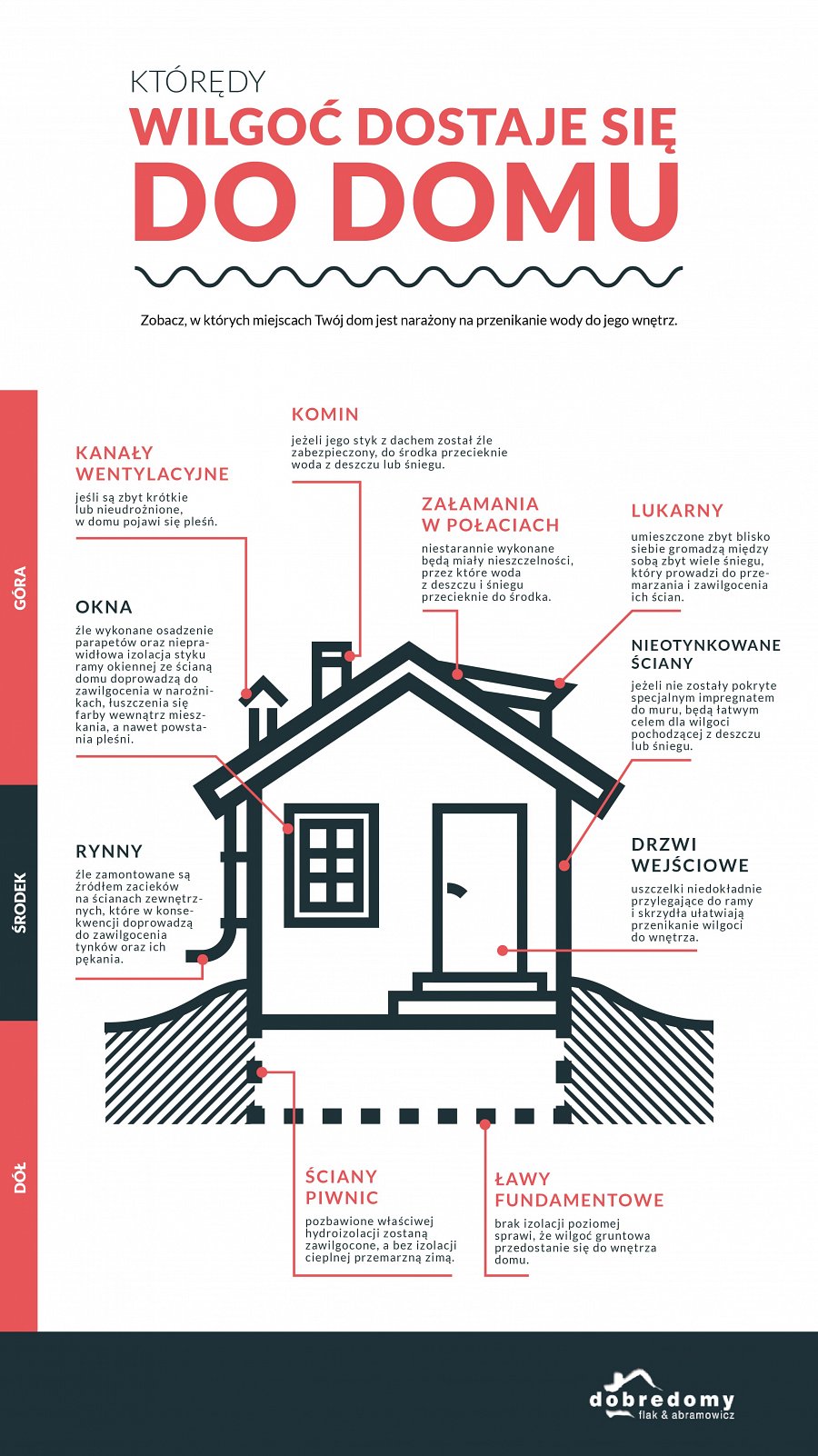 O co należy szczególnie zadbać i w jaki sposób? Pracownia architektoniczna Dobre Domy Flak & Abramowicz przypomina inwestorom o najważniejszych punktach domu, które należy szczególnie chronić. Żeby zabezpieczyć się przed czarnym scenariuszem, trzeba starannie zaplanować izolację miejsc narażonych na wnikanie wilgoci. O to dobrze zadbać już na etapie planowania, a później budowy domu.10 miejsc, które woda lubi w Twoim domu najbardziej. O co musisz zadbać?Komin – zadbaj o zabezpieczenie jego styku z dachem.Kanały wentylacyjne – zadbaj o ich udrożnienie oraz o odpowiednią długość.Załamania w połaciach – zadbaj o ich staranne wykonanie.Lukarny – zadbaj, aby nie były umieszczone zbyt blisko siebie.Okna – zadbaj o dobre osadzenie parapetów, dobrą izolację styków ramy ze ścianą.Nieotynkowane ściany – zadbaj o pokrycie ich specjalnym impregnatem do murów.Rynny – zadbaj o ich odpowiedni montaż.Drzwi wejściowe – zadbaj o odpowiednie przyleganie uszczelek do ramy i skrzydła drzwi.Ściany piwnic – zadbaj o odpowiednią hydroizolację.Ławy fundamentowe – zadbaj o izolację poziomą.Infografikę, na której znajdziesz więcej informacji, możesz zobaczyć tutaj.